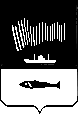 АДМИНИСТРАЦИЯ ГОРОДА МУРМАНСКАП О С Т А Н О В Л Е Н И Е__________        	                                                                                         № ______           О внесении изменений в приложение к постановлению администрации города Мурманска от 26.12.2012 № 3103 «О создании Инвестиционного совета муниципального образования город Мурманск»(в ред. постановлений от 01.04.2014 № 899, от 20.02.2015 № 450)В соответствии с Федеральными законами от 06.10.2003 № 131-ФЗ «Об общих принципах организации местного самоуправления в Российской Федерации», от 13.07.2015 № 224-ФЗ «О государственно-частном партнерстве, муниципально-частном партнерстве в Российской Федерации и внесении изменений в отдельные законодательные акты Российской Федерации», Уставом муниципального образования город Мурманск, постановлением администрации города Мурманска от 30.06.2016 № 1937 «О муниципально-частном партнерстве в городе Мурманске» п о с т а н о в л я ю:1. Внести в приложение к постановлению администрации города Мурманска от 26.12.2012 № 3103 «О создании Инвестиционного совета муниципального образования город Мурманск» (в ред. постановлений от 01.04.2014 № 899, от 20.02.2015 № 450) следующие изменения:1.1. В пунктах 1.1, 2.5, 3.2, 3.3 слова «государственно-частного партнерства» заменить словами «муниципально-частного партнерства».1.2. Пункт 3.2 изложить в следующей редакции:«3.2. Рассматривает вопросы о целесообразности реализации проектов муниципально-частного партнерства.».1.3. Пункты 4.6, 4.7 считать соответственно пунктами 4.7, 4.8.1.4. Пункт 4.6 изложить в следующей редакции:«4.6. Признавать реализацию проекта муниципально-частного партнерства целесообразным или нецелесообразным».2. Отделу информационно-технического обеспечения и защиты информации администрации города Мурманска (Кузьмин А.Н.) разместить настоящее постановление на официальном сайте администрации города Мурманска в сети Интернет.3. Редакции газеты «Вечерний Мурманск» (Хабаров В.А.)  опубликовать настоящее постановление.4. Настоящее постановление вступает в силу со дня официального опубликования.5. Контроль за выполнением настоящего постановления возложить на заместителя главы администрации города Мурманска Изотова А.В.          Временно исполняющий полномочия главы администрации города МурманскаА.Г.Лыженков